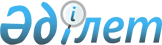 О внесении изменений в решение Темиртауского городского маслихата Карагандинской области от 25 декабря 2020 года № 69/4 "О бюджете поселка Актау на 2021-2023 годы"Решение Темиртауского городского маслихата Карагандинской области от 16 июля 2021 года № 7/4
      В соответствии с Бюджетным кодексом Республики Казахстан, Законом Республики Казахстан "О местном государственном управлении и самоуправлении в Республике Казахстан", городской маслихат РЕШИЛ:
      1. Внести в решение Темиртауского городского маслихата Карагандинской области от 25 декабря 2020 года № 69/4 "О бюджете поселка Актау на 2021-2023 годы" (зарегистрировано в Реестре государственной регистрации нормативных правовых актов за № 21975) следующие изменения:
      пункт 1 изложить в следующей редакции:
      "1. Утвердить бюджет поселка Актау на 2021-2023 годы согласно приложениям 1, 2 и 3 соответственно, в том числе на 2021 год в следующих объемах:
      1) доходы – 421 711 тысяч тенге, в том числе по:
      налоговым поступлениям – 17 517 тысяч тенге;
      неналоговым поступлениям – 0 тысяч тенге;
      поступлениям от продажи основного капитала – 0 тысяч тенге;
      поступлениям трансфертов – 404 194 тысяч тенге;
      2) затраты – 423 925 тысяч тенге;
      3) чистое бюджетное кредитование – 0 тысяч тенге, в том числе:
      бюджетные кредиты - 0 тысяч тенге;
      погашение бюджетных кредитов - 0 тысяч тенге;
      4) сальдо по операциям с финансовыми активами – 0 тысяч тенге, в том числе:
      приобретение финансовых активов – 0 тысяч тенге;
      поступления от продажи финансовых активов государства – 0 тысяч тенге;
      5) дефицит (профицит) бюджета – минус 2 214 тысяч тенге;
      6) финансирование дефицита (использование профицита) бюджета – 2 214 тысяч тенге:
      используемые остатки бюджетных средств - 2 214 тысяч тенге.";
      пункт 3 изложить в следующей редакции:
      "3. Предусмотреть в составе бюджета поселка Актау на 2021 год целевые текущие трансферты из городского бюджета в сумме 190 311 тысяч тенге согласно приложению 4.";
      приложения 1, 4 к указанному решению изложить в новой редакции согласно приложениям 1, 2 к настоящему решению.
      2. Настоящее решение вводится в действие с 1 января 2021 года и подлежит официальному опубликованию. Бюджет поселка Актау на 2021 год Целевые текущие трансферты, выделенные из бюджета города Темиртау, бюджету поселка Актау на 2021 год
					© 2012. РГП на ПХВ «Институт законодательства и правовой информации Республики Казахстан» Министерства юстиции Республики Казахстан
				
      Секретарь маслихата

А.Ломакин
Приложение 1
к решению
Темиртауского городского
маслихата
Карагандинской области
от 16 июля 2021 года
№ 7/4Приложение 1
к решению
Темиртауского городского
маслихата
Карагандинской области
от 25 декабря 2020 года
№ 69/4
Категория
Категория
Категория
Категория
Сумма (тысяч тенге)
Класс
Класс
Класс
Сумма (тысяч тенге)
Подкласс
Подкласс
Сумма (тысяч тенге)
Наименование
Сумма (тысяч тенге)
1
2
3
4
5
I. Доходы
421711
1
Налоговые поступления
17517
01
Подоходный налог 
1000
2
Индивидуальный подоходный налог 
1000
04
Hалоги на собственность
16517
1
Hалоги на имущество
350
3
Земельный налог
371
4
Hалог на транспортные средства
15796
4
Поступления трансфертов
404194
02
Трансферты из вышестоящих органов государственного управления
404194
3
Трансферты из районного (города областного значения) бюджета
404194
Функциональная группа
Функциональная группа
Функциональная группа
Функциональная группа
Функциональная группа
Сумма (тысяч тенге) 
Функциональная подгруппа
Функциональная подгруппа
Функциональная подгруппа
Функциональная подгруппа
Сумма (тысяч тенге) 
Администратор бюджетных программ
Администратор бюджетных программ
Администратор бюджетных программ
Сумма (тысяч тенге) 
Программа
Программа
Сумма (тысяч тенге) 
Наименование
Сумма (тысяч тенге) 
1
2
3
4
5
6
II. Затраты 
423925
01
Государственные услуги общего характера
113896
1
Представительные, исполнительные и другие органы, выполняющие общие функции государственного управления
69828
124
Аппарат акима города районного значения, села, поселка, сельского округа
69828
001
Услуги по обеспечению деятельности акима города районного значения, села, поселка, сельского округа
69828
2
Финансовая деятельность
44068
124
Аппарат акима города районного значения, села, поселка, сельского округа
44068
053
Управление коммунальным имуществом города районного значения, села, поселка, сельского округа
44068
06
Социальная помощь и социальное обеспечение
18009
2
Социальная помощь 
10118
124
Аппарат акима города районного значения, села, поселка, сельского округа
10118
003
Оказание социальной помощи нуждающимся гражданам на дому
10118
9
Прочие услуги в области социальной помощи и социального обеспечения 
7891
124
Аппарат акима города районного значения, села, поселка, сельского округа
7891
026
Обеспечение занятости населения на местном уровне
7891
07
Жилищно-коммунальное хозяйство
178958
2
Коммунальное хозяйство
138837
124
Аппарат акима города районного значения, села, поселка, сельского округа
138837
014
Организация водоснабжения населенных пунктов
138837
3
Благоустройство населенных пунктов
40121
124
Аппарат акима города районного значения, села, поселка, сельского округа
40121
008
Освещение улиц в населенных пунктах
18959
009
Обеспечение санитарии населенных пунктов
876
011
Благоустройство и озеленение населенных пунктов
20286
08
Культура, спорт, туризм и информационное пространство
49090
1
Деятельность в области культуры
49090
124
Аппарат акима города районного значения, села, поселка, сельского округа 
49090
006
Поддержка культурно-досуговой работы на местном уровне
49090
12
Транспорт и коммуникации
63944
1
Автомобильный транспорт
63944
124
Аппарат акима города районного значения, села, поселка, сельского округа 
63944
013
Обеспечение функционирования автомобильных дорог в городах районного значения, селах, поселках, сельских округах
28045
045
Капитальный и средний ремонт автомобильных дорог в городах районного значения, селах, поселках, сельских округах
35899
15
Трансферты
28
1
Трансферты
28
124
Аппарат акима города районного значения, села, поселка, сельского округа 
28
048
Возврат неиспользованных (недоиспользованных) целевых трансфертов
28
III. Чистое бюджетное кредитование
0
Функциональная группа
Функциональная группа
Функциональная группа
Функциональная группа
Функциональная группа
Сумма (тысяч тенге)
Функциональная подгруппа
Функциональная подгруппа
Функциональная подгруппа
Функциональная подгруппа
Сумма (тысяч тенге)
Администратор бюджетных программ
Администратор бюджетных программ
Администратор бюджетных программ
Сумма (тысяч тенге)
Программа
Программа
Сумма (тысяч тенге)
Наименование 
Сумма (тысяч тенге)
1
2
3
4
5
6
IV. Сальдо по операциям с финансовыми активами
0
Приобретение финансовых активов
0
Категория
Категория
Категория
Категория
Сумма (тысяч тенге)
Класс
Класс
Класс
Сумма (тысяч тенге)
Подкласс
Подкласс
Сумма (тысяч тенге)
Наименование
Сумма (тысяч тенге)
1
2
3
4
5
6
Поступления от продажи финансовых активов государства
0
01
Поступления от продажи финансовых активов государства
0
1
Поступления от продажи финансовых активов внутри страны
0 
Категория
Категория
Категория
Категория
Сумма (тысяч тенге)
Класс
Класс
Класс
Сумма (тысяч тенге)
Подкласс
Сумма (тысяч тенге)
Наименование
Сумма (тысяч тенге)
1
2
3
4
5
V. Дефицит (профицит) бюджета 
-2214
VI. Финансирование дефицита (использование профицита) бюджета 
2214
Категория
Категория
Категория
Категория
Сумма (тысяч тенге)
Класс
Класс
Класс
Сумма (тысяч тенге)
Подкласс
Подкласс
Наименование
1
2
3
4
5
8
Используемые остатки бюджетных средств
2214Приложение 2
к решению
Темиртауского городского
маслихата
Карагандинской области
от 16 июля 2021 года
№ 7/4Приложение 4
к решению
Темиртауского городского
маслихата
Карагандинской области
от 25 декабря 2020 года
№ 69/4
Функциональная группа
Функциональная группа
Функциональная группа
Функциональная группа
Функциональная группа
Сумма (тысяч тенге)
Функциональная подгруппа
Функциональная подгруппа
Функциональная подгруппа
Функциональная подгруппа
Сумма (тысяч тенге)
Администратор бюджетных программ
Администратор бюджетных программ
Администратор бюджетных программ
Сумма (тысяч тенге)
Программа
Программа
Сумма (тысяч тенге)
Наименование
Сумма (тысяч тенге)
1
2
3
4
5
6
Всего, в том числе:
190311
01
Государственные услуги общего характера
175493
2
Финансовая деятельность
34686
489
Отдел государственных активов и закупок района (города областного значения)
34686
113
Целевые текущие трансферты нижестоящим бюджетам
34686
Управление коммунальным имуществом города районного значения, села, поселка, сельского округа, в том числе:
34686
землеустроительные работы и изготовление паспортов
34686
9
Прочие государственные услуги общего характера
140807
459
Отдел экономики и финансов района (города областного значения)
5777
113
Целевые текущие трансферты нижестоящим бюджетам
5777
на оплату труда административных государственных служащих
5777
483
Отдел жилищно-коммунального хозяйства, пассажирского транспорта, автомобильных дорог, строительства и жилищной инспекции района (города областного значения)
135030
113
Целевые текущие трансферты нижестоящим бюджетам
135030
Организация водоснабжения населенных пунктов, в том числе:
135030
вневедомственная экспертиза проектно-сметной документации на капитальный ремонт водопроводных сетей Новой и Старой части поселка Актау
1813
капитальный ремонт водопроводных сетей 8 квартала
133217
06
Социальная помощь и социальное обеспечение
4506
9
Прочие услуги в области социальной помощи и социального обеспечения
4506
451
Отдел занятости и социальных программ района (города областного значения)
4506
113
Целевые текущие трансферты нижестоящим бюджетам
4506
Оказание социальной помощи нуждающимся гражданам на дому, в том числе:
4506
на установление доплат к заработной плате работников, предоставляющих специальные социальные услуги в государственных организациях социальной защиты населения
4506
08
Культура, спорт, туризм и информационное пространство
10312
9
Прочие услуги по организации культуры, спорта, туризма и информационного пространства
10312
455
Отдел культуры и развития языков района (города областного значения)
10312
113
Целевые текущие трансферты нижестоящим бюджетам
10312
Поддержка культурно-досуговой работы на местном уровне, в том числе:
10312
на установление доплат к должностным окладам за особые условия труда в организациях культуры и архивных учреждениях управленческому и основному персоналу государственных организаций культуры и архивных учреждений
2882
на приобретение кресел для зрительного зала Коммунального государственного казенного предприятия "Культурно-досуговый центр "Актау"
7430